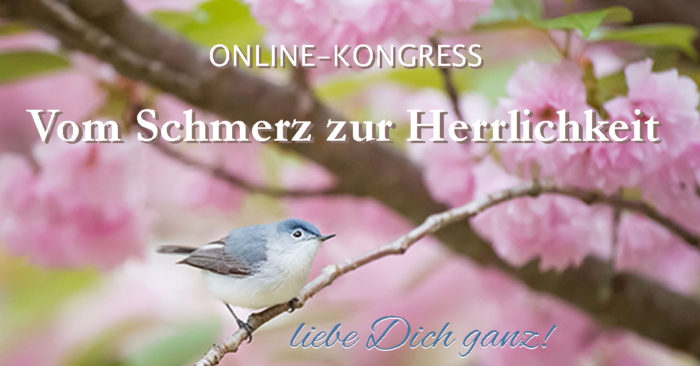 Bist auch Du betroffen?Dich quälen Schmerzen?Du hast bereits vieles vergeblich dagegen unternommen?Wünscht Du Dir Lösungen, um besser mit Deinem Schmerz umzugehen oder ihn gar loszuwerden?Bist Du verzweifelt, gefangen in Deinem Alltag von Mühsal und Pein?Du bist unzufrieden mit Deiner Lebenssituation?Hast Du den Wunsch nach Freiheit, Wahrheit und Liebe?Du bist bereit für Veränderungen in Deinem Leben, weißt aber nicht, wie Du vorgehen kannst?Ich freue mich, dass am 24.02. dieser wichtige Online-Kongress „Vom Schmerz zur Herrlichkeit“ von Birthe Harlstad startet, bei dem auch ich als Sprecher mitwirken durfte.Wenn Du schon lange nach Lösungen zu diesem Thema suchst, möchte ich Dir diesen Online-Kongress gern ans Herz legen. Dieser Onine-Kongress ist vom 24.02.-04.03.2020 kostenfrei anzusehen, Du brauchst Dich nur anzumelden unter https://summit.justbe-lyp.de/Bis zu 30 InterviewpartnerInnen teilen hier Ihre Erfahrungen und persönlichen Geschichten. Es werden sehr unterschiedliche Herangehensweisen dargestellt – denn jeder Mensch hat seinen individuellen Weg. Bei diesem umfangreichen Angebot ist bestimmt auch ein Weg für Dich dabei!Hole Dir kostenfrei wichtige Informationen und Tipps von den Experten.Finde hier die Antworten auf deine Fragen, die du schon so lange suchst. Melde dich jetzt hier unter https://summit.justbe-lyp.de/ an und teile diesen Link auch gerne mit deinen Freunden und Verwandten. Ich freue mich, Dich bei diesem ONLINE KONGRESS begrüßen zu dürfen.Alles Liebe und Gute